9th February 2016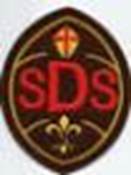 IMPORTANT HEALTH & SAFETY NOTICERe:  Arrangements for inclement weather before 9.00amI have noticed that an increasingly high number of children are being dropped off at school very early in the morning.  For the security and wellbeing of all of our children and in accordance with Health & Safety regulations, children cannot be supervised indoors (unless attending the Breakfast Club) until 8.45am.  Thank you for your co-operation with this matter.  Mrs L MackieHead Teacher9th February 2016IMPORTANT HEALTH & SAFETY NOTICERe:  Arrangements for inclement weather before 9.00amI have noticed that an increasingly high number of children are being dropped off at school very early in the morning.  For the security and wellbeing of all of our children and in accordance with Health & Safety regulations, children cannot be supervised indoors (unless attending the Breakfast Club) until 8.45am.  Thank you for your co-operation with this matter.  Mrs L MackieHead Teacher